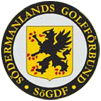 Golfreglerna kommer att förändras inför säsongen 2019. Arbetet med förändringarna har genomförts i samarbete mellan R&A och USGA.Samtliga klubbar har ett egenansvar att se till att de nya reglerna når ut till medlemmarna. SGF har tagit fram utbildningsmaterial utifrån vilket Södermanlands golfförbund har för avsikt att arrangera utbildningar enligt modellen teach the teacher. Det är av vikt att samtliga klubbar ser till att ha intresserade personer för att förmedla de nya reglerna vid ex. regelkvällar på klubben. Södermanlands golfförbunds anslutna klubbar uppmanas därför att undersöka sådant intresse bland de egna medlemmarna.Intresserad?Vänligen kontakta: (klubbansvarig)För ytterligare information vänligen kontakta Håkan Norling hakan.norling@hotmail.com eller 0730-699096.Södermanlands golfförbund är också i behov av personer som är intresserad av att bli distriktdomare. För mer information kontakta Håkan Norling http://www.sogdf.se/index.php?page=81